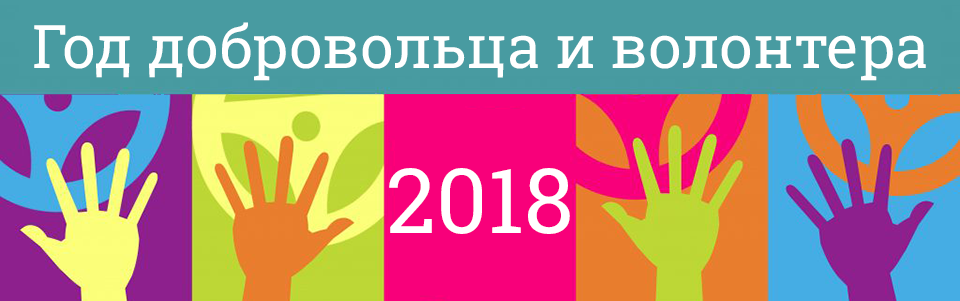 ГОД ДОБРЫХ СОБЫТИЙПлан районных мероприятий в рамках Год добровольца и волонтераКОГДА, ГДЕЧТО18.01.2018  ДДЮТСтарт Года Добровольчества18.01-30.03.2018 ООГородская акция «Обними школу»:- 10.02. Участие в Городском семейном пешеходном марафоне «Мой город»- до 19.02. Районный конкурс медиапроектов «Школа инициативных родителей»- 03.03. ОО № 5 Районные соревнования «Мама, папа, я – спортивная семья»- март Районный этап Чемпионата неформальных молодежных игрФевраль-апрель Участие в межведомственном городском проекте «Академия волонтеров»16.02.2018 ОО № 5Районный этап Городского конкурса физкультминуток «Ты умеешь танцевать!»21.02.2018 ДДЮТУчастие в Городском слете волонтерских отрядов города Ижевска21.02.2018 ДДЮТУчастие в Городском конкурсе  физкультминуток «Ты умеешь танцевать!»1.04-7.04.2018 ООАкция «День здоровья!»07.04.2018 Участие в Городском конкурсе городских социальных проектов «Будущее – это мы!»1.05-9.05.2018Участие в мероприятиях, посвященных Дню Победы10.06.2018  ЦТР «Октябрьский»«АртЭкоСубботник» в рамках Дня двораСентябрьШашечный турнир для учащихся школ-интернатов УР15.09.2018 Парк им. КироваУчастие в Городском фестивале волонтерских отрядов «Действуй!»Сентябрь 2018Участие в Творческом конкурсе для волонтеров «Проба пера»Октябрь 2018Участие в Городском конкурсе ораторского мастерства «Говори о профилактике правильно!»Октябрь-ноябрьЦТР «Октябрьский»Городская Интернет-конференция в рамках Года добровольца15.11-25.11. 2018 ООАкция «Стоп, сигарета!»Декабрь 2018 ООАкция «Помощник Деда Мороза» с благотворительным фондом «От сердца к сердцу»1.12-5.12.2018  ООАкция «Анти СПИД»5.12.2018 ООАкция «День волонтера», посвященная Международному дню волонтера6.12.2018  Участие в Волонтерском бале